	Dodavatel	Tel.: +420 281 980 201	Bankovní účet: 2800790265/2010   SUBDAY, spols r.o.	Variabilní symbol: 7221990220Tržiště 372/1   1180 Praha 1IC: 02505720 DIČ: cz02505720Společnost je zapsána u MS v Praze, odd. C, vložka 220263     Tuto fakturu lze použít pro plnění podmínek, které nařizuje zákon 435/2004 Sb.581 odst.2., pís.B	001125	Vystavení: 11.11.2021 	Objednávka:	Splatnost: 11.12.2021 	Hmotnost (kg): 28,08   Zd. plnění: 11.11.2021      Zp. dopravy: 	Přepravní služba	Zp. platby:	Bankovním převodemPříjemce:Základní škola a Mateřská škola Votice, příspěvková organizacePražská 235259 01  Votice	                                     Odběratel: Základní škola a Mateřská škola Votice, příspěvková organizace, Pražská 235, 259 01,Votice                                                   Katalog	Položka	Počet MJ Sazba Cena/MJ Sleva Bez DPH/MJ Celkem bez DPH(S DPH/MJ) (Celkem s DPH)491-012	Matematika I.ročník ZŠ (Hejného	                           65 ks        10%             63,00          0,00 %   	      57,27	                   3 722,73                  metoda) - 2.díl pracovní učebnice	                                                                                                              (63,00)	4 095,oo491-013       Matematika 1.ročník ZŠ (Hejného	                         65 ks                 10%           63,00          0,00%                       57,27     	3 722,73                      metoda) - 3.díl pracovní učebnice	                                                                                                                        (63,00)	4 095,00V textu se vyskytují nepovolené znaky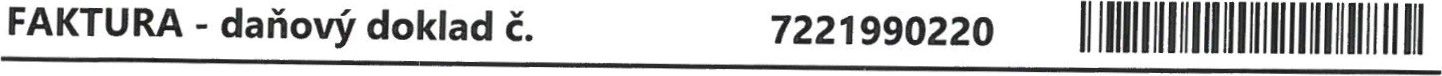 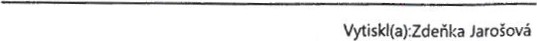 Celková částka	CELKEM	7 445,46	744,54	8 190,00	Rozpis DPH uveden v měně CZK	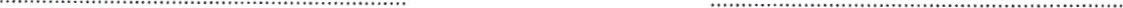 Zpracováno informačním systémem Money S5Vystavil: Zdeňka Jarošová	1/1	Převzal	PředalZákladní škola a Mateřská škola Votice, příspěvková organizacePražská 23525901 VoticeČeská republikaIČ : 71294520	DIČ :Tel: 736 681 2970018 190,00 KčSazba DPHZákladVýše DPHCelkemsnížená 10 %7 445,46744,548 190,00